ПРАВИЛА СОРЕВНОВАНИЙВИД СПОРТА «ТУРИЗМ СПОРТИВНЫЙ» СПОРТИВНАЯ ДИСЦИПЛИНА«ТУРИСТСКО-ПРИКЛАДНОЕ МНОГОБОРЬЕ. ТЕХНИКА ВЕЛОСИПЕДНОГО ТУРИЗМА»СодержаниеРаздел I. Общие положенияДистанции и их классификация 1.1.Типы дистанцийСоревнования по туристско-прикладному многоборью в технике велосипедного туризма проводятся на следующих дистанциях:командная длинная – кросс-поход или ралли.командная короткая – полоса препятствий с элементами триала или полоса препятствий с элементами фигурного вождения.личная длинная – кросс-поход.личная короткая – триал или фигурное вождение.Дистанции личной и командной коротких дистанции должны быть спланированы таким образом, что если в командной (на полосе препятствий) присутствуют элементы триала, то личная короткая проводится по фигурному вождению и, наоборот, если присутствуют элементы фигурного вождения, то личная короткая проводится по триалу.Многодневная дистанция (велоралли) включает в себя все 4 дистанции: командную длинную, командную короткую, личную длинную и личную короткую.Элементы фигурного вождения, триала и другие искусственные препятствия в многодневном велоралли заменяются естественными препятствиями, планируемыми при разработке маршрута на этапах ралли.1.2. Класс дистанций1.2.1. Параметры дистанций должны соответствовать таблицам и параметрам, описанным в Приложении 1 «Классификация дистанций и этапов велотуристкой техники».Классификация дистанций и этапов должна быть проведена до старта первой команды.1.3. Характер соревнований и дистанцийСоревнования I–II группы проводятся в форме четырехборья на дистанциях: командной длинной, командной короткой, личной длинной и личной короткой, и должны иметь сложность IV –V класса.К соревнованиям I–II группы могут относиться и велоралли, состоящие из 4-8 дистанций (этапов).Соревнования III группы проводятся в форме двоеборья или четырехборья исходя из развития этого вида спорта в регионе. Дистанции планируются по III–V классу сложности.Соревнования IV группы проводятся в форме двоеборья или четырехборья исходя из развития этого вида спорта в регионе. Дистанции планируются по II–IV классу сложности.Соревнования V группы проводятся в форме двоеборья с любой комбинацией дистанций или на одной дистанции I–II класса сложности.Содержание соревнованийСоревнования по туристско-прикладному многоборью в технике велотуризма заключаются в преодолении дистанций, требующих владения всеми компонентами велотуристской техники – владение велосипедом, обеспечение безопасности, знание правил дорожного движения ориентирования, туристского бивака, спасательных работ (включающих поисковые работы, оказание срочной доврачебной помощи и организацию транспортировки пострадавшего, ремонта велосипеда), а также решения комплекса тактических задач в этих же компонентах. Тактические задачи являются естественной необходимостью, вытекающей из характера необходимых действий участников соревнований, но могут быть дополнительно обозначены, что оговаривается настоящими правилами, а также положениями о соревнованиях и условиями их проведения.Все дистанции велотуристских многоборий преодолеваются на велосипеде, за исключением выполнения специальных заданий, оговоренных в содержании соревнований.2.1. Естественные и искусственные препятствияЕстественные препятствия, преодолеваемые на велосипеде.Основными и характерными для велотуристской техники естественными препятствиями являются: характер покрытия или грунта проезжей части; пересеченность местности со склонами различной крутизны; бездорожье (протяженные участки песков и заболоченной местности), глубокие колеи, песчаные участки, заросшие тропы и просеки, водные препятствия, доступные для преодоления их на велосипеде.Искусственные препятствия, преодолеваемые на велосипеде.К искусственным препятствиям относятся ямы, бугры, насыпи, скосы, бревна, мостики, лестницы и др.2.1.3.Недоступные для преодоления на велосипеде препятствия.Препятствия могут быть естественными и искусственными, требующими переноса велосипеда без организации страховки – бревна, кочки, завалы, стены, подъемы и спуски по обрыву и др. и с организацией страховки – переправы в брод пешком, навесные переправы над рекой и оврагами, по бревну, подъемы и спуски по склону (могут использоваться уже наведенные судьями) и таких препятствий не должно быть более 3 на дистанции.Описание дистанций велотуристкой техники, их сущность и характеристика Кросс-поход – длительное прохождение определенного маршрута с преодолением этаповвелотуристкой техники. Проводится командными и личными гонками.Велоралли (марафон) – длительное прохождение определенного маршрута или маршрутов в естественных природных условиях. Может проводиться из пункта в пункт (с промежутками отдыха или без них) или разбиваться на этапы с промежутками отдыха между ними, и включать в себя преодоление препятствий. Ралли может состоять из 4-8 дистанций кросс-походов.Триал – соревнование в искусстве владения велосипедом и велотуристкими навыками при прохождении пересеченной местности с естественными и искусственными препятствиями. Соревнования проводятся, как правило, на травянистом или земляном грунте. При прохождении дистанции триала движение производится как в коридоре с искусственным, так и естественным ограничением его ширины.Фигурное вождение – соревнование в искусстве владения велосипедом при прохождении специальных фигур стандартных размеров и расстояний между ними, установленных на ровной площадке (с твердым покрытием или грунте (мягкое покрытие) и образующих искусственные препятствия.Полоса	препятствий	–	динамичная	дистанция	с	последовательным	преодолением препятствий велотуристкой техники.Техника ориентированияВ соревнованиях используются следующие варианты техники ориентирования:азимутальное;в заданном направлении или по выбору;на маркированных участках дистанции;по обозначенному маршрут (линейное);ночное ориентирование в заданном направлении;ночное ориентирование линейное.Техника поисково-спасательных работЭлементы техники поисково-спасательных работ включают:ориентирование всех вариантов по любым картам (в том числе с минимальным набором определенных ориентиров);оказание доврачебной помощи и транспортировка пострадавшего на велосипеде;проводка двух велосипедов одним участником;сложный ремонт велосипеда;владение правилами дорожного движения;переправа с организацией страховки.Контрольный грузКонтрольный груз может использоваться в основном на длинных дистанциях командных соревнований и полосе препятствий. Вес контрольного груза составляет от 2 до 10 кг на участника команды в зависимости от класса дистанций. В контрольный груз могут входить инструмент и запчасти. Распределение контрольного груза между участниками команды – произвольное.Форма одежды участников. Снаряжение и средства передвиженияВ соревнованиях на дистанциях велотуристской техники участниками до 13 лет допускается применение велосипедов любых типов. Участникам с 13 лет и старше разрешается использование велосипедов любых типов с базой не менее 110 см.Перед стартом на любой дистанции судья по технике или старший судья старта проверяет техническое состояние велосипеда участника: наличие тормозов, крепление рулевой системы, колес и др. При неудовлетворительном состоянии велосипеда участник к старту не допускается.Раздел II. ПОДГОТОВКА ДИСТАНЦИЙМестность и карта соревнованийМестность соревнованийСложность местности для передвижения с ориентированием, обеспечением безопасности определяется: общим рельефом района соревнований, степенью пересеченности, наличием участков различной проходимости (проезда), характером гидрографии, климатическими условиями.Сложность местности должна соответствовать виду соревнований, классу дистанций, уровню квалификации участников.Карты соревнованийСоревнования на длинных дистанциях проводятся с использованием карт. Применяются карты различных типов: топографические, спортивные, землеустроительные, туристские и др. с масштабами от 1:200000 и крупнее, внемасштабные картосхемы.4.2.1. Картосхемы.На длинных дистанциях, как правило, применяется внемасштабная картосхема, но с точным указанием расстояний между определенными объектами. Расстояния могут задаваться с точностью 0,1–0,01 км.На карте вверху слева схематично может быть нарисован весь маршрут дистанции с указанием населенных пунктов.Условные обозначения используются из настоящих указаний. Могут использоваться и другие условные обозначения, которые должны быть точно пояснены.Маршрут дистанции на картосхеме рисуется ниткой снизу вверх с разбивкой на участки, которые нумеруются. Места переноса нитки маршрута должны повторяться на новом участке. Для проведения соревнований допускается применение картосхем нарисованных без разбивки на участки.Все повороты с углом более 45º обозначаются стрелками. Ответвления от нитки маршрута на картосхеме не должны быть короче 7 мм.В маршрутных документах должны подробно описываться характер дорог и грунта. Маршрутные документы выдаются за 0,5 часа до старта или по условиям соревнований.Обозначение условных знаков, применяемых в картосхемах, приводится в Условных обозначениях.Возле нитки маршрута записываются пояснения характера местности, дорог (грунта), рисуются и поясняются необходимые внемасштабные объекты. Размер шрифта для обозначения расстояния – не менее 5 мм, для всех других надписей – не менее 3 мм.Знаки обозначения расстояния наносятся между всеми поворотами, при смене характера дорог и контура местности между сложными развилками.На сложных развилках указывается дополнительно азимут движения.Расстояние может указываться метражом отдельно между объектами или общим возле знаков расстояния от начала дистанции до конца.На участках картосхемы может записываться весь километраж участка, но шрифтом в два раза больше обычного.Условные обозначения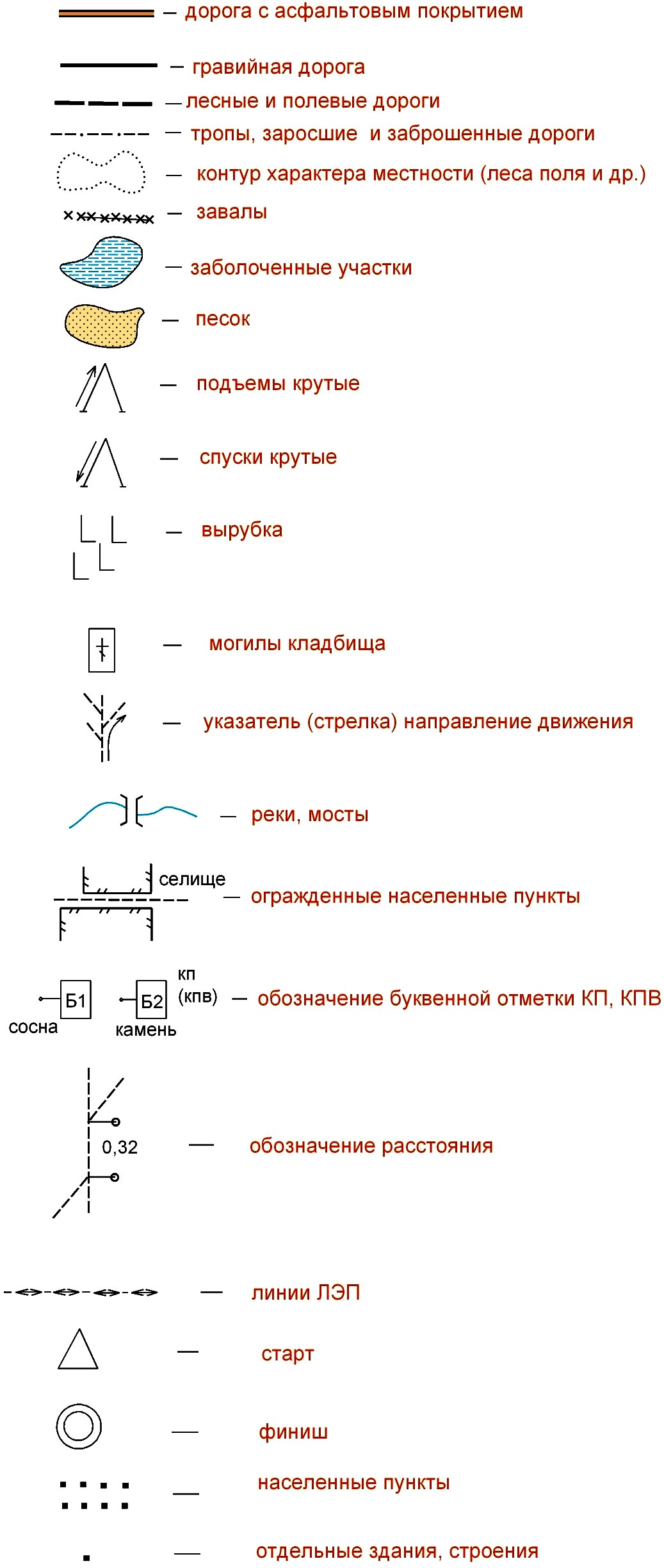 Кроме приведённых выше условных обозначений на картосхемах могут использоваться условные знаки спортивных карт.Общие требования по безопасностиДистанции всех видов должны быть проходимыми – нельзя включать потенциально опасные участки и невыполнимые элементы.Пересекать железнодорожные пути и автомобильные дороги можно только в специально отведенных для этого местах согласно Правилам дорожного движения (ПДД).При движении по дорогам общего пользования команды и участники обязаны неукоснительно соблюдать ПДД. При их нарушении в любом месте движения по дороге участники и команда наказываются штрафом, а при грубом нарушении ПДД, которое привело к дорожно-транспортному происшествию или получению травм, участник и команда с дистанции снимаются и могут быть полностью сняты с соревнований.Участок реки, выбранный для технических этапов, должен иметь безопасные подходы. Участки переправы вброд на велосипеде должны иметь достаточно твердое дно. В необходимых случаях ниже пункта переправы должны устанавливаться пункты перехвата.Этапы ориентирования прокладываются только по дорогам и тропам, где можно проехать на велосипеде, и, по возможности, очищаются от завалов, поваленных деревьев.Старт и финиш дистанций велотуристской техники (в первую очередь это касается длинных дистанций) в соревновательном режиме не может быть в черте города или ином населенном пункте; можно только в исключительных случаях при проведении местными властями специальных мероприятий по перекрытию и ограждению проезжей части от движения транспортных средств и пешеходов. Движение колонны велосипедистов (что бывает при проведении велоралли) по населенному пункту может осуществляться только в сопровождении автомобилей ГАИ сзади и спереди с включенными проблесковыми маячками.Во время проведения соревнований на этапе ночного ориентирования велосипед должен быть оснащен фонарем спереди и светоотражающим элементом красного цвета сзади.6.Оборудование и разметка дистанций.Протяженность длинных дистанций составляет от 5 км для дистанций I класса до 35 км для дистанций V класса. Короткие дистанции, включающие триал, фигурное вождение и полосу препятствий, имеют небольшую протяженность – для фигурного вождения до 0,2 км, для остальных дистанций до 5 км.На всех дистанциях для старта и финиша команд и участников оборудуются коридоры длиной не менее 10 м и шириной 1,5–5 м и больше в зависимости от массовости старта (индивидуальный, командный или групповой). Для соревнований по велоралли такие коридоры могут быть длиной 100 м и более. Места старта и финиша оборудуются указателями.В стартовом коридоре на дальнем конце проводится линия старта, по которой фиксируется начало движения. В финишном коридоре линия финиша оборудуется в середине коридора, за исключением дистанций фигурного вождения, где линией финиша обычно является фигура «стоп-линия».6.4.Маркированные участки дистанций размечаются справа по ходу движения так, чтобы от одной разметки была видна следующая.Для ограждения мест соревнований, этапов, препятствий, других необходимых участков используется яркая лента (желательно цветная) (шириной 10–30 см) или волчатник, который крепится на высоте 0,8–1,5 м от земли на колья или деревья.Для разметки плоскостных препятствий, фигур, участков триала на твердом покрытии, используется мел или краска (белая или другая яркая) с шириной линии 2–7 см, на мягком грунте– лентой, как и при ограждении, но шириной 5–15 см (закрепляются плотно колышками).Оборудование длинных дистанцийДистанции планируются по большой площади, обеспеченной картографическим материалом, и прокладываются по дорогам с искусственным и естественным покрытием, тропам, просекам, по участкам бездорожья.Для правильности движения (команд, участников) на местных предметах (деревьях, столбах, камнях, стенах сооружений и т.п.) наносятся условные знаки в виде букв. Буквы должны быть написаны хорошо видимой краской' на высоте 1,5–2,5 м от земли (кроме камней) размерами 0,15-0,3 м. Буквы рисуются на хорошо видимых объектах, которые отличаются от окружающих и от общего фона местности, не закрытых другими объектами с видимостью 50–100м.Кроме буквенных условных обозначений дистанция может быть промаркирована специальными знаками, оговоренными в Положении или Условиях соревнований.Для контроля движения команд и участников буквенные отметки могут определяться как контрольные пункты (КП), о чем указывается в картосхеме. Возле КП на трассе может находиться судья для контроля за прохождением дистанции, при этом возле буквы КП должна оборудоваться бирка с надписью "СУДЬЯ" или иным способом, оговоренными в условиях соревнований.Контрольные пункты (КП) обозначаются в основном в местах, где есть возможность неполного прохождения участниками дистанции, т.е. её сокращение.Для контроля времени прохождения участниками дистанции контрольные пункты определяются как контрольные пункты времени (КПВ). Время работы КПВ должно быть указано в маршрутных документах, присутствие судей на них обязательно.Все препятствия - этапы должны оборудоваться ограждениями, с указанием начала и конца преодоления, а также площадками для сбора команд. Преодоление этапов начинается после сбора всех участников команды. Все этапы желательно оборудовать бирками с названием препятствия.При движении в темное время суток велосипеды должны быть снабжены фарами и светоотражателями красного цвета сзади.Описание препятствий длинных дистанций приводится в Руководстве для судей и участников.Препятствия могут находиться возле КП или по маршруту движения. Название и количество препятствий оговаривается в условиях. Порядок и место нахождения может указываться или не указываться согласно условиям соревнований.Оборудование триалаДистанция триала оборудуется на склонах или холмах с сильно пересеченной местностью с использованием всего многообразия мелких форм рельефа – ям, бугров, откосов, камней для наибольшего маневрирования велосипеда. В триале используются искусственные препятствия: переезды через жерди, бревна, покрышки от автомобиля, съезды и наезды через доски, мостики, кладку и др. В триале могут использоваться участки с переносом велосипеда  через осыпи, по крутым склонам, по камням, кочкам через высокие бревна, барьеры, по ступенькам лестницы и др.Движение на дистанции триала может осуществляться: по коридору ограниченному с двух сторон; по коридору с искусственным ограничением с одной стороны и естественным ограничением с другой (обрывы, откосы, стены, труднопроходимое бездорожье); на трассе без ограничения коридорами, направление движения которой может маркироваться или обозначаться указателями; на трассе с произвольным выбором движения, но с указанием начала и конца такого движения; комбинированно, с вышеперечисленными условиями; по картосхеме.Места въезда и выезда на препятствия триала должны быть четко обозначены.Ширина коридора может быть от 0,1 до 1,5 м.Обязательные элементы дистанции триала; преодоление ям глубиной 0,7–2 м и диаметром 3–7 м; преодоление бугров высотой 0,5–1,5 м и диаметром 1,5–5 м;коридоры с углами поворотов более 90º; подъемы крутизной 5–15°;спуски крутизной 5–20о маневрирование с изменением движения по горизонтальной оси на подъёмах и спусках;движение по грунту с объездом деревьев, пней с диаметром ствола не менее 0,3  м.Искусственные препятствия дистанций триала - в Руководстве для судей и участников.6.9. Оборудование дистанции фигурного вожденияРазмещается на ровной площадке с твердым (асфальтобетонным, деревянным и т.п. ) и мягким ( грунтовым, травянистым и т.п.) покрытием.Могут быть установлены следующие фигуры и выполняться соответствующие упражнения: «коридор», «ворота», «качели», «круг», «восьмерка», «зигзаг», лестница», «змейка»,«перенос предметов (кегли или кольца), «пеньки», «пеньки по кругу», «стоп-линия», «брусчатка»,«колея», «кольцо».Из 15 указанных фигур на дистанциях всех классов сложности устанавливается по 10 фигур.Фигуры должны нумероваться по порядку прохождения: на твердом покрытии справа от въезда в фигуру, обозначаются мелом или краской, а на мягком грунте ставятся таблички. Места въезда и выезда в фигуру могут обозначаться стрелками, при этом участник должен двигаться по направлению стрелок.Между фигурами и границей площадки должно быть расстояние в пределах от 3 до 5м.Фигуры могут ограничиваться стойками или кеглями (брусками), которые должнымягко сбиваться.Для фигур «змейка», «коридор» используются стойки высотой 1,5 м. Для фигур«круг», «зигзаг», «восьмерка» используются стойки высотой 1 м или кегли (бруски) высотой 10– 35см и шириной 5–10 см.6.9.7.Торцы доски фигуры «качели» должны иметь скосы для въезда и выезда.Полные параметры прохождения фигур, правила выполнения упражнений приводятся в Руководстве для судей и участников (приложение №3 раздел № 3).Графическое изображение фигур.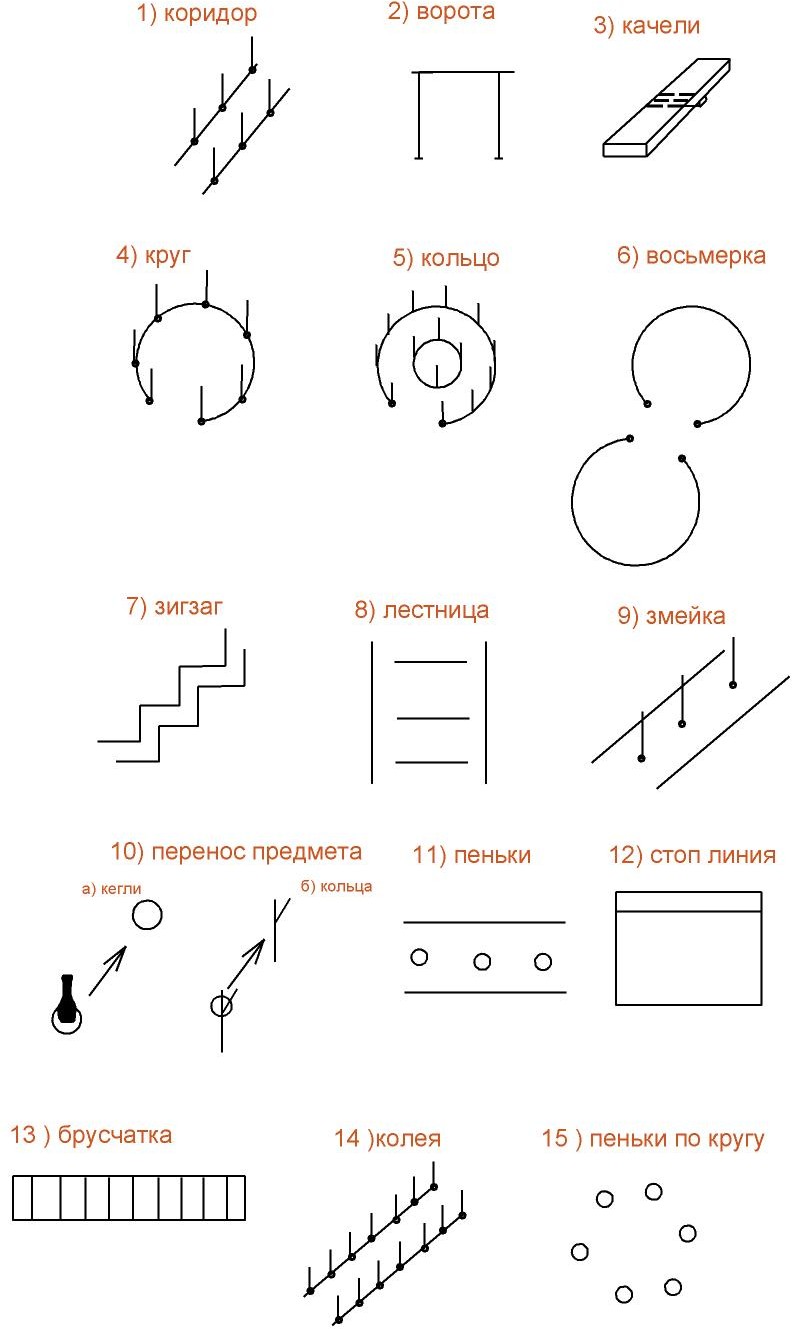 6.10. Оборудование дистанции полосы препятствийДистанция формируется из препятствий длинных дистанций и элементов упражнений, фигур дистанций триала и фигурного вождения.Параметры препятствий и правила прохождения, должны соответствовать тем дистанциям, откуда они используются.Подготовка этапов техники поисково-спасательных работЭтапы (участки) спасательных работ включаются в дистанции всех групп соревнований в качестве этапов длинных дистанций, но допускается включение отдельных участков и в коротких дистанциях.Техника поисково-спасательных работ включает этапы: оказание медицинской помощи, перевозка пострадавшего на велосипеде, проводка двух велосипедов одним участником, наведенная навесная переправа, переправа вброд, по бревну, все виды ориентирования, в том числе и ночное, перенос велосипеда по естественным препятствиям – кочкам, камням, поваленным деревьям, лестницам, кладке, по проходимым склонам и др., сложный ремонт велосипеда – замена осей, вилки, спиц от 5 до 15 штук, ремонт камер и др.; вязка носилок при сложных травмах и перемещение пострадавшего пешком, теоретическое и практическое владение правилами дорожного движения.Команды должны иметь с собой аптечку, ассортимент которой оговаривается Условиями проведения соревнований, но в обязательном порядке она должна содержать перевязочные средства.Раздел III. Классифицирование дистанцийОбщие положенияКласс дистанции определяется протяженностью дистанции, общим количеством этапов соответствующей сложностиКласс дистанции определяется параметрами, указанными в таблицах Приложения 1Дистанции техники велотуризма характеризуются повышенным динамизмом, стремлением команд и участников преодолеть сложности трасс с максимальной скоростью, не совершив при этом больших ошибок и нарушений.Понятие сложности и трудности дистанций в технике велотуризма неразделимы, являются единым показателем.Показатель оценки скорости в велотуризме не есть показатель трудности. Скорость зависит от всей подготовки участника: общефизической, специальной, тактической, психологической, скорости мышления, волевых качеств, опыта и подготовки велосипеда, а в командных действиях также от слаженности и управляемости команды.Скоростные качества команд и участников рассчитываются исходя из их скорости и качества преодоления дистанций определенной сложности.Классификация отдельных дистанцийКлассификация длинных дистанцийКлассифицируются по сумме показателей сложности препятствий, характера и протяженности используемых дорог, рельефа местности согласно классификационным таблицам дополнительных указаний.Протяженность дистанции рассчитывается в зависимости от коэффициентов дорожного покрытия и рельефа местности.9.2. Классификация триалаКлассифицируется от количества и качества естественных и искусственных препятствий и количества необходимых маневрирований велосипедом. Маневрирование – любое измене направления движения от прямого.Показатель скорости рассчитывается от показателя технической сложности определённого класса дистанции.9.3. Классификация фигурного вожденияКлассифицируется по скорости и чистоте прохождения всей дистанции фигурного вождения.Класс дистанции соревнований является одинаковым как для командного, так и для личного зачёта в многоборье.9.4. Классификация полосы препятствий9.4.1. Классифицируется по количеству и качеству определенных препятствий, этапов, характеру покрытия и протяженности трассы.Раздел IV. Проведение соревнованийОбщие положения10.1. Прохождение дистанций10.1.1 Дистанции соревнований участники проходят в шлемах или согласно Условиям.В соревнованиях участники выступают на технически исправных велосипедах любого типа (согласно п. 3 Правил), имеющих задний багажник (если перевозится груз), тормоза на оба колеса (на велосипедах с тормозными втулками заднего колеса допускается отсутствие тормозов на переднем колесе) и приводимых в движение мускульной силой человека.После старта на коротких дистанциях в случае поломки велосипеда участнику разрешается переезд только с разрешения главного судьи соревнований или главного судьи вида, причём переезд разрешается только в том случае, если велосипед поломался после столкновения: с другими участниками или судьёй в пределах площадки проведения соревнований, в следствие плохой подготовки дистанции судьями. На длинных и коротких дистанциях участники могут менять велосипеды в случае поломки произвольно, но перезаезд не производится и при этом во время замены велосипеда секундомеры не останавливаются и все время, потраченное на замену велосипеда и штрафы, полученные в этот период, засчитываются участникам. Технические этапы участник преодолевает на том же велосипеде, на котором движется по дистанции.Любое снаряжение (командное, личное и др.) и контрольный груз перевозится только на багажнике велосипеда или в подрамной сумке.На длинных личных дистанциях допускается участникам перевозить личное снаряжение на плечах в сумке (рюкзаке), но весом не более 5 кг.10.2. СтартСтарт на длинных дистанциях и короткой командной делается с интервалом, установленным ГСК, на коротких дистанциях – по мере освобождения трасс.Старт на коротких дистанциях триала и фигурного вождения для каждого участника делается раздельным.Старт на дистанциях велоралли может быть командным, раздельным, групповым или общим.До момента старта переднее колесо велосипеда не должно касаться линии старта.Финишем считается пересечение финишной линии передним колесом велосипеда.На любой дистанции команда или участник, которого обгоняют, обязан уступить место для обгона. Обгон осуществляется с левой стороны.До начала соревнований после постановки дистанций триала и фигурного вождения, участникам соревнований по решению ГСК может предоставляться возможность для апробирования трасс.Проведение соревнований на длинных дистанцияхВсе препятствия преодолеваются от начала до конца.Преодоление всех препятствий, в том числе и пешеходных, осуществляется в соответствии с Рекомендациями для судей и участников (Приложение 3).На препятствиях, преодолеваемых на велосипеде, въездом на них считается пересечение разметочных линий. При выезде из препятствия и движении вне его более 3-х метров оценивается при судействе как игнорирование препятствия.Препятствие с переносом велосипеда судится согласно Условиям соревнований. Игнорированием препятствия считается выход из зоны препятствия более двух метров, за исключением потери велосипеда (в этом случае участник должен вернуться на место потери и двигаться дальше, преодолевая препятствие).На велосипедных препятствиях допускается любая предварительная помощь участнику командой. При оказании такой помощи с одновременным касанием разметочных линий препятствия велосипедом участника начисляется штраф за выезд велосипеда двумя колёсами. Не допускается помощь в зоне препятствия.Ответы на вопросы по медицине и ПДД могут осуществляться всей командой или каждым участником в соответствии с Условиями. При подсказке ответа одним участником другому начисляется штраф за неправильный ответ. При отсутствии ответа на вопрос начисляется штраф за игнорирование препятствия за каждого члена команды.На препятствии "ремонт велосипеда" работает вся команда. Ремонт велосипеда осуществляется на одном или нескольких велосипедах, если ремонтируется несколько узлов и деталей. Ремонтируемый велосипед указывает судья, команда или по жребию согласно Условиям соревнований. При невозможности ремонта до полного освобождения ремонтируемой детали судья может разрешить ремонт другого велосипеда. Такой же штраф дается за использование судейского инструмента за каждую единицу.На всех переправах участники и велосипеды с грузом переправляются отдельно. Вес переправляемых велосипедов с грузом не должен превышать одновременно 60 кг.При прохождении препятствия неполным составом команды, за каждое препятствие, не прошедшее участником, начисляется штраф в размере 2400 сек, делится на количество участников в команде и умножается на количество участников, не прошедших препятствие.За обход препятствия всей командой или участником на личной дистанции ставится штраф за пропуск препятствия.При обходе половины препятствий дистанции команда (участник) снимаются с дистанции.На длинных дистанциях устанавливается общее контрольное время. Превышение контрольного времени не является основанием для снятия команды, только для судейских действий: снятии препятствий и организации поиска участников.10.7. Проведение соревнований на дистанции фигурного вожденияПроезд всех фигур осуществляется по порядку согласно нумерации. При движении не по порядку и не по указателям начисляется штраф за игнорирование препятствия.При невыполнении какой-либо фигуры участник получает штраф, соответствующий по таблице штрафов этому нарушению, но не более 6 баллов (что соответствует 30 секундам) на одной фигуре. В любом случае фигура должна быть закончена не менее чем на 50%, иначе начисляется штраф за сквозной проезд.Касание земли ногой и падение фиксируется во время проезда всей дистанции независимо от количества штрафов на каждой фигуре. Падение – это касание земли участком тела выше колена, касание коленом не считается падением.Во время маневрирования между фигурами участник может пересекать уже пройденные фигуры, не нарушая при этом целостности фигуры и не пересекая разметочных линий, в ином случае нарушения и ошибки штрафуются в обычной системе штрафов.Последней фигурой, как правило, на дистанции фигурного вождения устанавливается "Стоп-линия". Во время фиксации стоп-линии участник может поставить ногу в квадрат, который согласно правил рисуется до стоп-линии. Фигура засчитывается только при полной остановке велосипеда после движения на нём и контакте переднего колеса со стоп-линией. Фигура не засчитывается, если после остановки велосипеда участник поставил ногу на линию квадрата или за его пределы, вышел назад или в сторону.Для удобства работы судей и подсчета результатов каждого участника может использоваться судейская карточка следующего образца:Отрывная карточка служит для оперативного предварительного показа результатов участника и вывешивания удобным способом по нарастающей слева направо – от лучшего результата к худшему.Для четкого и быстрого учёта штрафов судьями при прохождении фигур условно- штрафное время переводится в баллы со следующим значением:5 сек = 1 балл;	10 сек = 2 балла;	15 сек = 3 балла;30 сек = 6 баллов;	60 сек = 12 баллов; 120 сек = 24 балла.Штрафные баллы суммируются и умножаются на цену 1 балла (5 сек), что будет соответствовать штрафному времени.Таблица штрафов с условными баллами принимает следующий вид:10.8. Проведение соревнований на дистанции триалаСудейство нарушений и ошибок на дистанции триала может осуществляться как по всей трассе от начала до конца, так и на отдельных участках трассы или препятствиях без остановки движения участника согласно Условиям соревнований.Въезд в границу препятствия триала является началом проезда данного препятствия.Выезд из зоны препятствия и движение вне зоны препятствия более 3 м на протяжённых участках и более 1 м при длине препятствий до 3 м участнику начисляется штраф за игнорирование препятствия. Таким же штрафом судится пропуск препятствия.На дистанции триала используются участки с переносом велосипеда через осыпи, по крутым склонам, по камням, кочкам, через водные препятствия, высокие брёвна, барьеры, по ступенькам лестницы и др. Судейство таких препятствий осуществляется также, как и на длинных дистанциях.10.9. Проведение соревнований по велораллиСоревнования по велоралли могут включать в себя несколько длинных дистанций (этапов). В зависимости от класса соревнований количество этапов может быть от 2 до 10, а количество препятствий от 0 до 15. Преодоление препятствий в велоралли может судиться: 1 вариант – отдельно каждое препятствие; 2 вариант – прохождение дистанции с набором препятствий и без учёта штрафов на каждом препятствии, т.е. просто по времени прохода всей дистанции.В Положении о соревновании указывается район проведения, место лагеря указывается не позднее, чем за день до старта.График работы старта, финиша, контрольных пунктов, проезда этапов для каждой группы участников, информация по дистанциям (протяженность, дорожные условия и др.), общегеографическая карта района соревнований со схемами, маршрутами этапов вывешиваются на доске информации не позднее, чем за 1 час до открытия старта.Старт велоралли производится двумя способами:с индивидуальным стартом каждого участника по своему времени (тогда время работы старта может быть до 1 часа и с ограниченным временем работы КПВ и финиша);групповым (общим) стартом, когда участники стартуют одновременно.Маршрутные документы выдаются участникам за 30 минут до старта или по Условиям соревнований, но при условии, что получивший маршрутные документы участник уже не имеет право покидать стартовый коридор. Карточки для отметок при общем старте выдаются одновременно с маршрутными документами, при индивидуальном старте – не позднее, чем за 5 минут до старта. Участники обязаны заявиться на этап не позднее, чем за 5 минут до своего старта.Каждый участник стартует с общего старта или согласно своего времени по команде судьи.Стартовые позиции участников распределяются следующим образом: на 1-м этапе – согласно рейтингу участников по итогам всех предыдущих велоралли, на последующих этапах – согласно результату предыдущего этапа (первыми занимают стартовую позицию участники с наивысшим рейтингом или лучшим результатом на данных соревнованиях).По Условиям соревнований между пятью лучшими участниками групп после каждого этапа может даваться стартовый интервал до 5 минут. Преимущественное право заявиться в необходимое для себя время имеют первые пять участников, но за 30 минут до окончания стартового времени.Стартовать после окончания стартового времени участники могут без отсрочки времени. Опоздавшие с предыдущего этапа стартуют только по согласованию с главным судьей и с разрешения врача соревнований.Участники двигаются по маршруту самостоятельно, уступая дорогу тем, кто обгоняет. Запрещается сообщать названия букв (отметок) друг другу.Зона КП, где находятся судьи, ограничивается линиями или флажками. Карточки отмечаются по мере прибытия участников, по очереди.Прибытие участников на КПВ фиксируется при пересечении линии передним колесом.Время финиша всех этапов, кроме последнего, не ограничено или по Условиям. Время прохождения последнего этапа засчитывается, если участник прибывает до начала времени подведения итогов.Участник обязан финишировать в финишном коридоре по окончании прохождения дистанции этапа. Время фиксируется с точностью до секунды. В коридоре участник сдает карточку с отметками букв, КП, КПВ свидетельствующих о прохождении препятствий.При нахождении участника в лагере после прохождения дистанции этапа и не финишировавшего через финишный коридор или финишировавшего без велосипеда, он снимается с этапа.10.10. Проведение соревнований на дистанции полосы препятствийУчастники команды стартуют совместно или раздельно.Движение по препятствию (элементам фигурного вождения и триала) осуществляется в зависимости от условий данной дистанции – по прибытию всех участников команды или, не дожидаясь всех участников команды (лидирование). Участники, прибывшие первыми, имеют право готовиться к преодолению препятствий или преодолевать данные препятствия.Прохождение препятствий предназначенных для преодоления на велосипеде осуществляется следующим образом: в зону препятствия или группу препятствий могут заезжать несколько участников и выполнять необходимые маневры. При этом, если впереди едущий участник нарушил целостность препятствий (сместил или разорвал ограждение, сбил стойки, кегли и др.), а следующий продолжил движение по нарушенному препятствию, то штрафы получают оба участника. Возможен вариант, когда Условия соревнований не позволяют всем участникам одновременно находиться на препятствии. Нарушенные препятствия оперативно восстанавливают судьи, могут также помогать восстанавливать их: представитель или запасные участники команды находящейся на дистанции, но с разрешения главного судьи.Судейство препятствий осуществляется в соответствии с требованиями, к какому виду дистанции ТПМ они относятся.10.11. Состав командыСостав команды определяется Положением о соревновании.В состав команды в обязательном порядке входят: основные участники, запасные участники (из расчета на 2 основных 1 запасной), представитель, ремонтник (механик). Согласно Положению в состав команды могут также включаться: тренер, судья, медработник, массажист и др. специалисты.При проведении личных соревнований по разным возрастным группам, количество участников от команды может быть неограниченным, если это оговорено Условиями соревнований, даже, если в Положении записано фиксированное количество участников.Определение результатов11.1. Определение результата на дистанцияхНа одном виде дистанции результат участника (команды) определяется временем прохождения дистанции и штрафным временем, полученными участниками на дистанции.Результат участника (команды) определяется по формуле:Р = Вр + ∑ВрШ, где:Р – результат участника (команды) во временном формате [час:мин:сек];Вр – чистое время прохождения дистанции участником (командой) с учетом отсечек на этапах [час:мин:сек];∑ВрШ – сумма штрафных баллов, полученных командой (участником) на всех этапах, переведенная во временной штраф [час:мин:сек]В случае, когда на личной дистанции участник был снят или не стартовал, то для определения командного зачета на личной дистанции участнику присваивается«фиктивный результат» Рф, равный нулю [час:мин:сек].Определение результатов соревнований11.2.1. Для определения результатов соревнований в различных формах зачета вводится понятие «относительный результат». Относительный результат участника (команды) на дистанции – это отношение результата победителя к результату участника (команды) на данной дистанции, умноженное на 100 (процент от результата победителя):ОР ∙100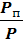 где:ОР – относительный результат участника (команды) на дистанции;Р – результат участника (команды) на дистанции [час:мин:сек]; Рп – результат победителя на дистанции [час:мин:сек]; Относительный результат варьируется от 0 до 100% (0 ≤ОР≤ 100)Результат в личном двоеборье определяется как сумма относительных результатов короткой личной и длинной личной дистанций.ЛД = ОРкл + ОРдл,где:ЛД – результат личного двоеборья;ОРкл – относительный результат короткой личной;ОРдл – относительный результат длинной личной.Результат	командного	зачёта	на	личной	дистанции	(короткой	или длинной) равен сумме результатов зачётных участников на данной дистанции: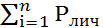 КЗлк(д)=где:КЗл  –	результат	командного	зачёта	на	личной дистанции (короткой или длинной);n – количество основных участников в команде [чел].Результат командного зачета на соревнованиях определяется суммой двух (трех или четырех) дистанций, которая складывается из относительных результатов одной или нескольких командных дистанций, а также результатов выступления участников на личной короткой и (или) длинной дистанциях, идущих в командный зачет.Приложение 1Классификация дистанций и этапов велотуристкой техники Таблица 1. Классификация дистанций командного кросс-похода*Допускается замена одного этапа заданного класса дистанции на этап классом выше.**Один из этапов должен представлять собой переправу с наведением и снятием перил.***Один из этапов должен представлять собой переправу по наведённым судьями перилам.Таблица 2. Классификация дистанций личного кросс-похода*Допускается замена одного этапа заданного класса дистанции на этап классом выше.**Один из этапов должен представлять собой переправу с организацией страховкиТаблица 3. Классификация соревнований велоралли (марафон)*Технические этапы могут быть распределены равномерно на всех дистанциях или на одной из дистанций.Примечание 1. Протяжённость дистанции в таблицах №1, 2 и 3 соответствует дорогам с гравийным или грунтовым профилированным покрытием.Примечание	2.	Протяжённость	и	сложность	дистанций	зависит	от	покрытия	дорог	и пересечённости рельефа, по которой проходит с учётом коэффициентов в таблицах 4 и 5.Таблица 4. Значение коэффициентов дорожного покрытия для СПС дистанций в зависимости от характера покрытия дорогТаблица 5. Значение коэффициента пересеченности местности на СПС дистанцийТаблица 6. Классификация дистанции полосы препятствийТаблица 7. Классификация дистанции триалаТаблица 8. Классификация дистанции фигурного вожденияТаблица 9. Классификация этапов при преодолении препятствий длинных дистанций.В таблице 9 использованы следующие обозначения:«+» – препятствие классифицируется по данному классу;«-» –препятствие не классифицируется поданному классу; L – длина препятствия;j – глубина;V – скорость течения; S–ширина реки;h – высота преграды.Таблица 10. Классификация этапа ремонта велосипедаТаблица 11. Классификация этапа выполнения правил дорожного движенияТаблица 12. Классификация этапа перевозки пострадавшегоПриложение 2Таблица штрафов на велодистанцияхПриложение 3РУКОВОДСТВО ДЛЯ СУДЕЙ И УЧАCТНИКОВ СОРЕВНОВАНИЙ НА ДИСТАНЦИЯХ ВЕЛОТУРИСТСКОЙ ТЕХНИКИРаздел 1. Описание препятствий на длинных дистанциях в соответствии с табл. 9 приложения 1.Преодоление брода через реку, водоём на велосипеде.Этап организуется для преодоления реки, водоёма на велосипеде и имеет общую протяженность до 30 м, из них не более 20 м по воде. Глубина брода не должна превышать 0,6 м, скорость течения – не более 2 м/сек. Зона этапа должна быть ограничена шириной не менее 3 м.Штрафуется выезд за ограничение, касание земли ногой, падение.Преодоление водной преграды на велосипеде по водоёму, реке, болоту.Этап организуется по краю водоёма с боковым ограждением от берега не мене 1 м, глубина водоёма в зоне препятствия не должна превышать 0,3 м. Въезд и выезд с берега.Штрафуется как п.1.1.Переправа в брод команды с наведением и снятием перил.Этап организуется на участке реки шириной до 40 м и глубиной до 1,5 м, со скоростью течения до 3 м/сек. Перила командные. Препятствие преодолевается участниками команды по очереди. Все участники должны переправляться со страховкой вспомогательной веревкой. При наведении командных перил первый участник переправляется вброд, используя страховку двумя верёвками. Команда натягивает верёвку и закрепляет её любым способом. Зоны входа и выхода из реки ограничены. Снятие веревок осуществляется самосдёргиванием или последним участником, который переправляется вброд также как и первый.Штрафуется незавинченая муфта карабина, неправильно завязанный узел, неправильное движение по перилам, перехлёст страховочной верёвки, срыв участника (повисание на страховке), работа на страховке без рукавиц, отсутствие или прекращение страховки или самостраховки, 2 человека на верёвке, срыв в опасную зону без страховки.Навесная переправа над рекой (перила судейские). Все действия осуществляются в соответствии с п. 1.3., но без наведения и снятия перил.Штрафуется как п.1.3., а так же человек и велосипед на верёвке, груз более 60 кгНавесная переправа над условной рекой (перила судейские). Этап организуется в соответствии с п. 1.3, но без наведения и снятия перил.Штрафуется как п.1.4.Навесная переправа над рекой (условной рекой) с наведением и снятием перил.Наведение переправы осуществляется согласно Правилам по ТПМ «Техника пешеходного туризма», если иное не оговорено Положением или условиями соревнований.Штрафуется как п.1.4.Переправа по бревну, наведённая судьями.Этап организуется без укладки бревна, наведения и снятия перил. Штрафуется падение участника, потеря велосипедаПереправа по бревну с наведением и снятием перил.Наведение переправы осуществляется согласно Правилам по ТПМ «Техника пешеходного туризма», если иное не оговорено Положением или условиями соревнований.Штрафуется как п.1.4.Переправа вброд пешком, велосипед с собой.Этап организуется через реку, водоём с коридором шириной не менее 3 м или без него, но с обозначением мест входа и выхода из воды. Велосипед переносится любым способом.Штрафуется выход из зоны препятствия, потеря велосипеда, падение участника.Перенос велосипеда по бревну с самостраховкой, перила судейские. Велосипед переносится с собой на плече или под плечом и не страхуется. Штрафуется как п.1.4..Перенос велосипеда по склону с подъёмом и спуском.Этап	организуется	по	песчаному	или	травянистому	склонам.	Штрафуется	касание велосипедом препятствия, выход за препятствие, потеря велосипеда, падение участника.Перенос велосипеда через водное препятствие.Этап организуется через реку, водоём. Штрафуется любое касание воды велосипедом, падение участника.Перенос велосипеда через преграду (завалы, поваленные брёвна).Этап организуется через искусственные или естественные препятствия протяжённостью до 40 м, при этом может быть несколько участков преград или полностью на всём протяжении препятствия.Штрафуется как п.1.9.Подъём, траверс, спуск на велосипеде.Участок маркируется протяжённостью до 60 м. Прохождение произвольным способом.Штрафуется касание колесом разметки и касание земли ногой, выезд за разметку одним колесом, выезд за разметку двумя колесами, падение, отрыв колеса.Ремонт велосипеда.Ремонт велосипеда заключается в замене "неисправной" детали (узла) велосипеда. Всем командам назначается одинаковый ремонт. Объявленная деталь полностью освобождается (исключая сварку и склёпку), предъявляется судье и ставится на место.Штрафуется потеря детали, неправильная сборка, использование судейского инструмента.Оказание первой медицинской помощи.Вопросы задаются по карточкам с несколькими вариантами ответов. Необходимо выбрать наиболее правильный и полный.Штрафуется неправильный ответ.Установка палатки при помощи велосипедов.Команде выдаётся палатка, на которой связаны одной верёвкой дно и боковой скат по четырём углам, два кола и два колышка для растяжки. Участники команды должны установить палатку в нормативное время, используя для боковых растяжек велосипеды.Не допускается и штрафуется: перекос дна, провисание и складки скатов, незакрытый вход и превышение нормативного времени.Транспортировка пострадавшего на велосипеде.При перевозке пострадавшего на носилках носилки вяжутся любым доступным способом. Концы жерди привязывают к рамам велосипедов. Пострадавший ложится лицом вперёд по ходу движения.Штрафуется падение пострадавшего, развал носилок.При перевозке пострадавшего на велосипеде пострадавший садится любым удобным способом на раму или багажник. Велосипед пострадавшего другой участник должен перевести, не слезая со своего. Все участники должны проехать препятствие полностью на велосипеде. Штрафуется падение пострадавшего, касание земли ногой участников.Правила дорожного движения.Этап организуется в соответствии с п. 1.16. Штрафуется неправильный ответ.Движение по бездорожью.Трасса длиной не более 200 м и шириной 1,2-2,0 м прокладывается по естественным препятствиям – болотистый грунт, бугры, корневища деревьев, канавы, вспаханное поле, грязь, глина, камни и др., размечается лентой или другим удобным способом. Штрафуется как п.1.14.Колея.Участок дороги, имеющий глубокую колею естественного или искусственного происхождения длиной до 30 м, шириной 0,2-0,3 м и глубиной 0,15-0,2 м. Колея может быть заполнена водой и иметь изгибы. Штрафуется как п.1.14.Песчаный участок.Выбирается участок дороги (площадки) с песчаным покрытием с толщиной слоя песка 5-15 см. Протяженность этапа от 10 до 50 м с шириной 1,0-1,5 м. Штрафуется как п.1.14.Крепление и перевозка груза.Этап проводится непосредственно на старте дистанции. Груз укладывается на земле на расстоянии 25-50 м за линией старта. Велосипеды находятся у участников. Приняв старт, участники произвольно двигаются к грузу и крепят его для перевозки на багажнике. Груз транспортируется до финиша. Возможна проверка груза по весу на любом этапе дистанции. Штрафуется потеря груза.Скоростной участок.Этап организуется на дороге с асфальтовым или гравийным (грунтовым) покрытием, длина дистанции до 3 км. Участники проходят дистанцию в нормативное время. Штрафуется невыполнение нормативного времени.Подъём в гору на велосипеде.Соревнование проводится на дороге (тропе). Длина и крутизна склона не должна превышать: на соревнованиях I–II классов 40 м и 7° (уклон 12%), III–V классов 100 м и 10° (уклон 20%). Участок подъёма судится весь или разбивается на 2-3 отрезка. Могут быть повороты. Штрафуется выезд за ограничение, касание земли ногой или не пройденный участок (отрезки) подъёма.Спуск по склону на велосипеде.Для организации этапа выбирается открытый склон: для I–II классов крутизной 10°, для III– V классов до 30° длиной 50-100 м. На склоне размечается дистанция спуска в виде коридора шириной 1,5-2,5 м с 3-5 поворотами. Штрафуется падение, касание ногой, выезд за разметку.1.27-1.31 Ориентирование.Ориентирование осуществляется по спортивным картам (рекомендуемый масштаб 1:25000, 1:50000) или общегеографическим картам с масштабом не более 2 км в одном сантиметре. Штрафуется за не взятое КП.Раздел II. Искусственные препятствия дистанции триала и их параметры2.1. Проезд по мостику из доски шириной не более 0,3 м и длиной не менее 1,5 м через яму глубиной не менее 0,5 м.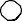 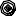 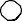 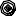 2.2 Проезд через одну или несколько положенных покрышек отлегковых автомобилей с расстоянием между ними не более 1,5 м.	 		 		 		 	Проезд через бревно диаметром 0,2-0,25 м и длинной неболее 3,5 м с разворотом в ограничительной площадке с периметром вместе с бревном не более 1О м и выезд обратно через бревно.Боковой наезд на доску длиной 2-3 м, шириной 0,2-0,3 м с высотой поверхности над землёй 3-5 см и такой же съезд с доски напротивоположном её конце. Въезд и выезд с доски по коридору шириной	 	не более 0,2 м и длиной 1,5-2 м по касательной к ней с углом не менее150.Жерди.На участке длиной до 5 м уложены произвольным способом и закреплены жерди диаметром до 1О см длиной до 2 м. Проезд по жердям поперёк по коридору шириной до 1м.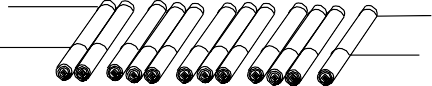 Лабиринт.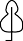 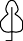 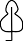 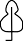 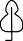 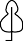 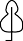 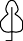 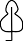 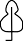 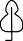 Проезд между деревьев по коридору шириной до 1 м и лабиринтом длиной 5-15м.2.7 Лестница.Проезд поперёк склона по коридору шириной до 1 м и длиной до 3 м,		 		 в котором из подручных материалов оборудуется лестница до10	 		 ступеней.Проезд по лестнице вначале на подъём, а затем на спуск или на оборот. Параметры лестницы как в п. 2.7.Скамейка.Проезд по доске вдоль движения с длиной до 3 м и шириной 0,15-0,25 м, установленной на двух опорах  на высоте 0,1-0,2 м. Въезд и съезд по наклонным доскам длиной 0,4-0,8м.Проезд через брёвна. На участке длиной до 5 м поперёк направления	движения	на	расстоянии	1-1,5	м	друг	от	друга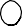 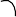 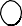 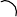 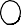 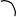 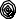 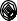 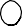 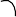 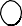 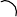 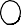 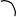 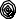 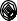 устанавливаются и закрепляются 2-3 бревна диаметром до 0,3 м.	 	   	   	   	Проезд по коридору шириной до 1 м.Раздел III. Описание упражнений для дистанции фигурного вождения.Правила выполнения и возможные нарушения.Коридор.Проезд по коридору длиной 10-15 м, шириной 0,7-0,8 м, образованному разметкой и двумя параллельными рядами стоек через 0,8-1 м.Нарушения: касание стойки, сбитая стойка, выезд за разметку.Ворота.Проезд через ворота шириной 0,9 м и высотой 1,2 м. Верхняя планка не закреплена и свободно сбивается со стоек.Нарушения: сбита планка ворот, сбита одна из боковых стоек.Качели.Проезд по качающейся доске длиной 2-2,5 м и шириной 0,2-0,3 м, установленной на опоре с высотой 0,2-0,25 м так, чтобы конец доски со стороны въезда опускался вниз под действием собственного веса.Нарушения: заезд и съезд с доски не с торца.З.4. Круг.Проезд через разрыв шириной 1 м внутрь круга диаметром 3 м с разворотом и выездом в разрыв обратно. Разворот в круге может выполняться в любую сторону.Нарушение: выезд, касание кегли или разметки, сбитые кегли.3.5. Кольцо.Въезд в разрыв шириной 1 м вовнутрь кольца с внутренним диаметром 2 м и внешним диаметром 3,5 м с разворотом и выездом в разрыв обратно.Нарушения: сбитые кегли, выезд из большого круга и въезд в малый круг.З.6. Восьмёрка.Фигуру образуют две соприкасающихся окружности диаметром 3 м. Въезд в фигуру вдоль общей касательной в разрыв шириной 1 м, разворот в первом круге, затем во втором, но в противоположном направлении и выезд через второй разрыв.Нарушения: выезд, касание кегли, сбитые кегли, неправильный разворотЗигзаг.Фигура представляет собой ломаный коридор шириной 0,8 м с 4-5 поворотами под прямым углом и длиной отрезков между поворотами в 3 м по осевой линии.Нарушения: выезд, касание кегли, сбитая кегля.Лестница.Фигура образована параллельным рядом линий длиной 1 м из брусков или положенных палок, ширина между линиями 1,5 м и боковым ограничением от концов линий в 1 м. Въезд в фигуру между концом линии и боковым ограждением с объездом всех линий змейкой.Нарушения: переезд линий, выезд за ограничения, сбитые бруски. Количество линий  объезда – 5.Змейка.Проезд последовательно между стойками, установленными через 1,5 м друг от друга по прямой или ломаной линии. Ограничительные линии проводятся параллельно линии установкистоек на расстоянии 1,5 м от них. Количество стоек 7 шт.Нарушения: невыполнение фигуры - нет объезда стоек, касание стойки, сбитые стойки, выезд.Перенос предметов.Кегля. На земле на расстоянии 5-7 м друг от друга размечаются круги диаметром 0,2-0,3 м. В одном из них устанавливается кегля. Необходимо, двигаясь на велосипеде, переставить в другой круг. Все кегли 0,2-0,3 кг.Нарушения: невыполнение фигуры - кегля не находится в круге, кегля не стоит в круге.Кольцо. На расстоянии 5-7 м друг от друга устанавливаются две хорошо закрепленные стойки с кронштейнами, которые укреплены на высоте 1,5 м от земли. На одной из стоек висит кольцо диаметром 0,2-0,3 м и весом не более 0,2 кг. Необходимо снять кольцо одной рукой и надеть на кронштейн второй стойки другой рукой.Нарушения: невыполнение фигуры – кольцо не висит на кронштейне, нет смены рук,  падение стойки.Пеньки.На расстоянии 1,5 м друг от друга по прямой или ломаной линии устанавливаются столбики в количестве 5 штук диаметром 0,1-0,2 м и высотой 7-13 см. Необходимо объехать каждый столбик с одной стороны передним колесом, с другой стороны задним. Параллельно столбикам с двух сторон на расстоянии 1,5 м могут размечаться ограничительные линии.Нарушения: невыполнение фигуры – нет объезда столбика одним колесом, наезд на столбик, выезд. При объезде пеньков можно произвольно менять стороны объезда пеньков.Стоп-линия.На земле размечается квадрат со стороной 1 м. На его дальнюю сторону перпендикулярную направлению движения оборудуется стоп-линия шириной 0,1 м в виде двух параллельных линий. Необходимо остановить велосипед так, чтобы переднее колесо имело контакт с промежутком между двумя параллельными линиями, образующими стоп-линию, или хотя бы с одной из этих линий. После остановки велосипеда можно поставить ногу в квадрат.Нарушения: невыполнение фигуры – нет фиксации стоп-линии, недоезд или переезд стоп- линии, одновременные остановка велосипеда и постановка ноги на землю.Брусчатка.Устанавливается доска длиной 3 м и шириной 0,2-0,3 м, на которой прибиты поперечные планки высотой и шириной 3-4 см через 10-15 см. Необходимо проехать по всей длине доски.Колея.Проезд по колее длиной 5 м и шириной 0,2 м, образованной двумя рядами ограничителей из брусков или столбиков высотой 0,15-0,2 м, расположенных в 0,2-0,3 м друг от друга.Нарушения: касание бруска, сбитые бруски, выезд за ограничение.Пеньки по кругу.По кругу диаметром 3 м равномерно ставятся пеньки в количестве 5 штук. Объезд пеньков как в п. 3.11.Примечание: для ограничения "круг", "восьмерка", "кольцо", "зигзаг" используются кегли(бруски, столбики) или стойки высотой 1 м, для коридора только стойки.Приложение 4Рекомендации и разъясненияПадением считается касание поверхности земли любой частью тела выше колена (касание коленом не считается падением).Штрафом за падение наказывается участник при падении велосипеда (касание седлом или рулем велосипеда поверхности земли) даже, если сам участник не касался как в п. 1.1.Отрывом колеса считается действие, когда колесо отрывается от поверхности земли или протягивается во время касания земли ногой участника. Не считается отрывом колеса его отрыв при движении участника на велосипеде.Касанием земли считается каждое смещение ноги, даже, если участник не отрывает ногу от земли.Касанием разметки колесом считается только непосредственный контакт шины колеса с разметочной линией. Не считается касанием, если колесо только нависает над разметкой.Наездом на пенёк считается наезд на пенёк колесом велосипеда или любое смещение пенька после контакта с колесом. Фигура "пенёк" считается выполненной, только если колёса проходят с разных сторон пенька, даже если пенёк будет смещён. Если смещение пенька одним колесом произошло со стороны проезда другого колеса, то такое действие считается невыполнением фигуры. Наезд на любой пенек передним, а затем и задним колесом также считается невыполнением фигуры.Выездом одним колесом за разметку считается полный выезд шины колеса и отсутствие любого контакта с разметкой.Выездом велосипеда двумя колёсами считается полный выезд велосипеда за разметочные линии и отсутствие контакта колёс с разметкой.Сквозным проездом фигуры считается полное пересечение фигуры велосипедом и отсутствие маневрирования в ней.При выполнении упражнений объезда стойки и пеньков необъезд хотя бы одной стойки или пенька считается невыполнением фигуры.Выезд из зоны препятствия и движение вне зоны препятствия более 3 м на протяжённых участках и более 1 м при длине препятствий до 3 м участнику начисляется штраф за игнорирование препятствия (120 сек). Таким же штрафом судится пропуск препятствия.Законченной фигура «стоп-линия» считается после фиксации на ней переднего колеса, иначе ставится штраф – невыполнение фигуры.Образец картосхемы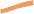 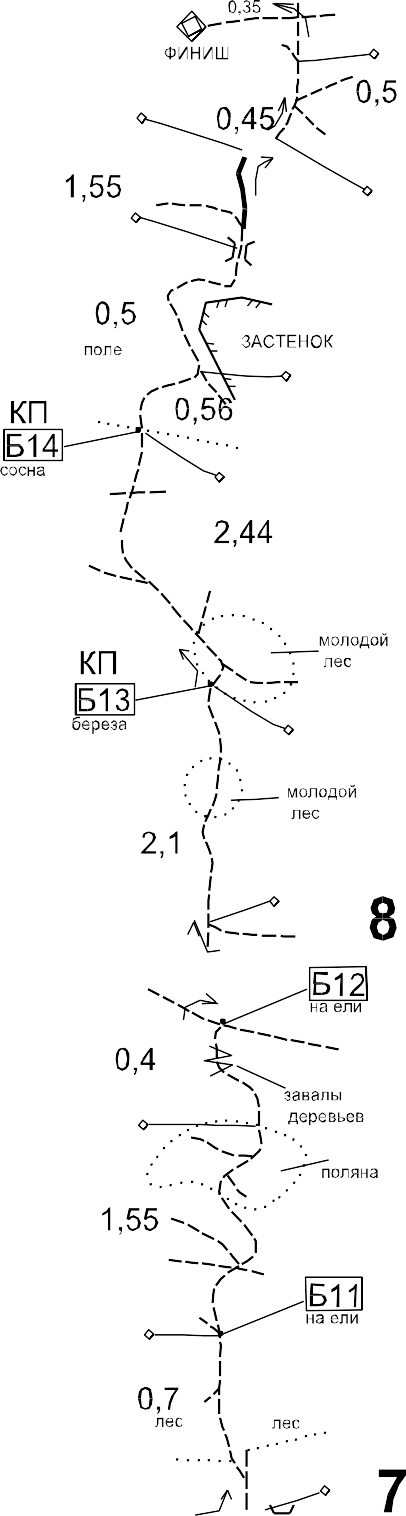 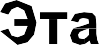 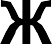 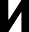 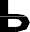 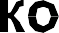 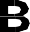 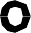 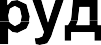 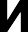 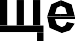 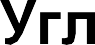 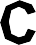 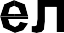 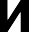 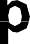 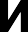 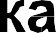 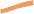 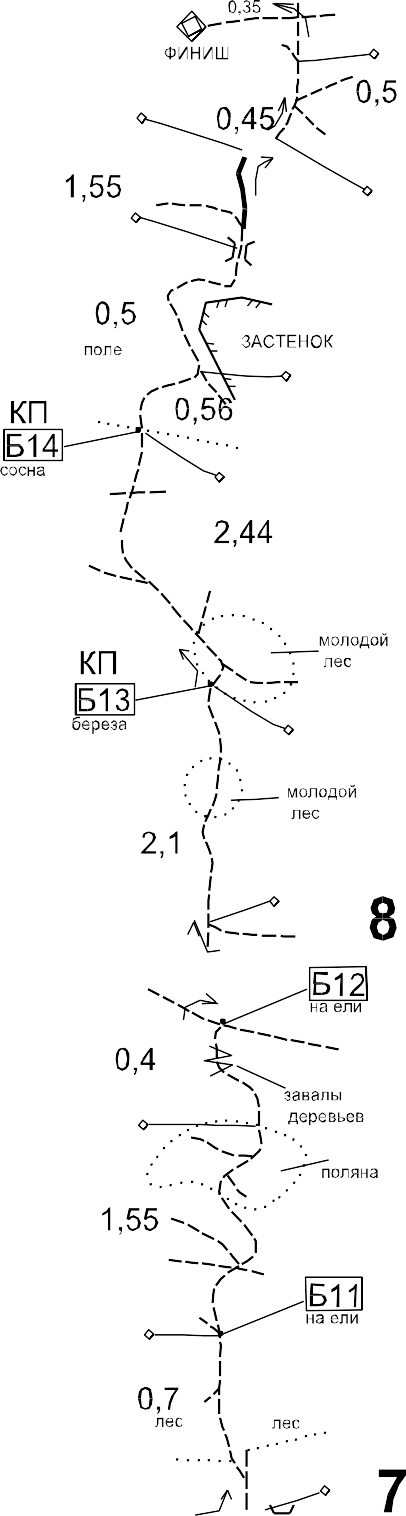 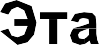 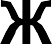 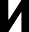 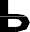 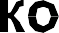 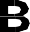 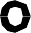 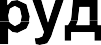 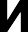 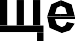 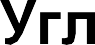 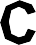 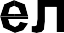 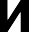 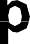 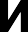 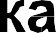 Приложение 5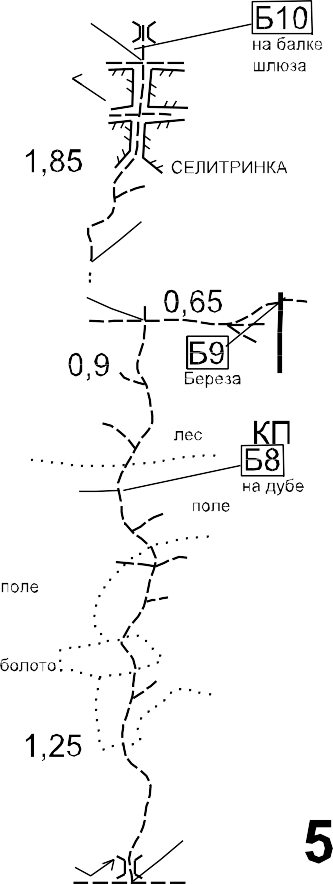 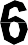 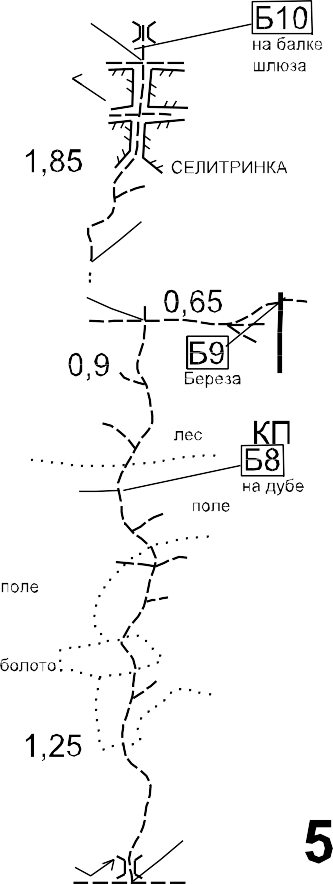 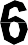 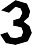 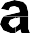 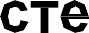 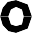 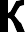 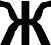 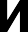 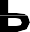 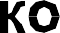 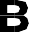 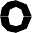 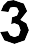 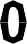 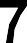 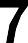 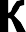 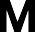 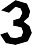 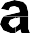 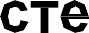 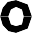 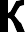 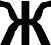 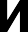 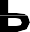 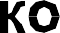 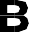 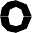 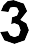 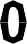 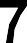 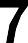 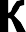 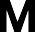 Ф.И.О.	КомандаФ.И.О.	КомандаФ.И.О.	КомандаФ.И.О.	КомандаФ.И.О.	КомандаФ.И.О.	КомандаФ.И.О.	КомандаФ.И.О.	КомандаФ.И.О.	КомандаФ.И.О.	КомандаФ.И.О.	КомандаФ.И.О.	КомандаОтрывная карточка (талон)Отрывная карточка (талон)ГруппаГруппаГруппаСумма штрафовСумма штрафовСумма штрафовСумма штрафовВремя ПрохожденияВремя ПрохожденияВремя ПрохожденияМестоМестоФ.И.Ф.И.№Штрафы на фигурах№Штрафы на фигурах№Штрафы на фигурахв баллахв баллахвременивремениВремя ПрохожденияВремя ПрохожденияВремя ПрохожденияРезультатРезультатВремяШтраф12345678910ступыступыРезультат-Результат-Кол.штрафРезультат-Результат-№п/пФигура1 балл –5 сек2 балла –10 сек6 баллов –30 сек12 баллов –60 сек24 балла –120 сек1коридоркасание стойки; сбитая стойка;но не более 6 баллов(30 сек)выезд за разметку 1 колесом;сбито 6 стоек и более; выезд двумя колёсами с возвратом в коридор или без возврата при условии, что фигуразакончена более чем на 50%;выезд двумя колёсами, при условии, что фигура законченаменее чем на 50%проезд мимо коридора2воротаНЕТсбитаяверхняя планкасбитая боковая стойкаНЕТпроездмимо ворот3качелиНЕТзаезд или съезд с качелей не с торца1 колесомсъезд с качелей не с торца 2 колесамиНЕТпроезд мимо качелей4кругкасание фишки; сбитая фишкано не болеевыезд за разметку 1 колесомсбито 6 фишек и более; выезд двумя колёсами с возвратом в круг или без возврата приусловии, что фигуравыезд двумя колёсами при условии, что фигуразаконченапроезд мимо круга или насквозькруга6 баллов(30 сек)закончена более чем на50%;менее чем на50%5кольцокасание фишки; сбитая фишкано не более 6 баллов(30 сек)выезд за разметку 1 колесомсбито 6 фишек; выезд двумя колёсами с возвратом в кольцо или без возврата при условии, что фигура закончена более чем на50%;выезд двумя колёсами при условии, что фигура закончена менее чем на50%проезд мимо кольца6восьмёркакасание фишки; сбитая фишкано не более 6 баллов(30 сек)выезд за разметку 1 колесомсбито 6 фишек; выезд двумя колёсамис возвратом в восьмёрку или без возврата при условии, что фигура законченаболее чем на 50%;выезд двумя колёсами, при условии, что фигура закончена менее чем на50%проезд мимо восьмёрки, насквозь восьмёрки7зигзагкасание фишки; сбитая фишкано не более 6 баллов(30 сек)выезд за разметку 1 колесомсбито 6 фишек; выезд двумя колёсами с возвратом в зигзаг или без возврата при условии, что фигура закончена более чем на50%;выезд двумя колёсами, при условии что фигура законченаменее чем на 50%проезд мимо зигзага, проезд по фигуре по прямой;8лестницасбитый брусок; переезд линий каждым колесом, но не более 6 баллов(30 сек)выезд за разметку 1 колесомсбито 6 брусков; выезд двумя колёсами с возвратом в лестницу или без возврата при условии, что фигура закончена более чем на 50%;выезд двумя колёсами при условии, что фигура закончена менее чем на 50%проезд мимо лестницы9змейкакасание стойки; сбитая стойка;но не более 6 баллов(30 сек)выезд за разметку 1 колесомсбито 6 стоек и более; выезд двумя колёса ми с возвратом в змейку; нет объезда стойки или без возврата при условии, что фигура закончена более чем на50%;выезд двумя колёсами , при условии, что фигура закончена менее чем на 50%проезд мимо в змейки10кегля п/пНЕТкегля упала после установкив кругкегля не находится в кругеНЕТпроезд мимо кегли10кольцо п/пнет смены рукНЕТкольцо не повешено на стойку; кольцо упало со стойки; падение стойкиНЕТпроезд мимо кегли11пенькинаезд на пенёк,но не более 6 баллов(30 сек)выезд за разметку 1 колесомвыезд двумя колёса ми с возвратом или без возврата при условии, что фигура закончена более чем на 50%; нет объезда пенька однимколесомвыезд двумя колёсами , при условии, что фигура закончена менее чем на50%проезд мимо пеньков12стоп- линияНЕТНЕТнет фиксации стоп - линии; недоезд или переезд стоп-линии; одновременная остановка велосипеда и постановка ноги на землю; нога не в квадрате; выход назадили в сторонуНЕТНЕТ13брусчаткаНЕТзаезд или съезд с брусчатки не с торца1 колесомсъезд с брусчатки 2 колесамиНЕТпроезд мимо брусчатки14колеясбитая фишкано не более 6 баллов(30 сек)выезд за разметку 1 колесомсбито 6 фишек и более; выезд двумя колёсами с возвратом в колею или без возврата при условии, что фигура закончена более чем на50%выезд двумя колёсами при условии, что фигура закончена менее чем на50%проезд мимо колеи15пеньки по кругунаезд на пенёквыезд за разметку 1 колесомвыезд двумя колёсами с возвратом или без возврата при условии, что фигура закончена более чем на 50%; нет объезда пенька однимколесомвыезд двумя колёсами при условии, что фигура закончена менее чем на50%проезд мимо пеньковШТРАФЫ НА ВСЕХ ФИГУРАХ: 3 балла (15 секунд) – отрыв колесаШТРАФЫ НА ВСЕХ ФИГУРАХ: 3 балла (15 секунд) – отрыв колесаШТРАФЫ НА ВСЕХ ФИГУРАХ: 3 балла (15 секунд) – отрыв колесаШТРАФЫ НА ВСЕХ ФИГУРАХ: 3 балла (15 секунд) – отрыв колесаШТРАФЫ НА ВСЕХ ФИГУРАХ: 3 балла (15 секунд) – отрыв колесаШТРАФЫ НА ВСЕХ ФИГУРАХ: 3 балла (15 секунд) – отрыв колесаШТРАФЫ НА ВСЕЙ ДИСТАНЦИИ: 2 балла (10 секунд) – касание земли ногой; 6 баллов(30 секунд) – падениеШТРАФЫ НА ВСЕЙ ДИСТАНЦИИ: 2 балла (10 секунд) – касание земли ногой; 6 баллов(30 секунд) – падениеШТРАФЫ НА ВСЕЙ ДИСТАНЦИИ: 2 балла (10 секунд) – касание земли ногой; 6 баллов(30 секунд) – падениеШТРАФЫ НА ВСЕЙ ДИСТАНЦИИ: 2 балла (10 секунд) – касание земли ногой; 6 баллов(30 секунд) – падениеШТРАФЫ НА ВСЕЙ ДИСТАНЦИИ: 2 балла (10 секунд) – касание земли ногой; 6 баллов(30 секунд) – падениеШТРАФЫ НА ВСЕЙ ДИСТАНЦИИ: 2 балла (10 секунд) – касание земли ногой; 6 баллов(30 секунд) – падениеНарушения на дистанциях триалаШтраф, секКасание колесом разметки5Касание земли ногой, выезд за разметку одним колесом10Отрыв колеса15Выезд за разметку двумя колесами, падение30Сквозной проезд (невыполнение фигуры)60Игнорирование препятствий и элементов дистанции (за каждое)120Класс дистанцииПротяжённость дистанции, кмПоказатель сложностиКоличество этаповКоличество этаповКоличество этаповСуммарный показатель сложности (оптимальный)Класс дистанцииПротяжённость дистанции, кмПоказатель сложностиВсегоИз них обязательныйминимумИз них обязательныйминимумСуммарный показатель сложности (оптимальный)Класс дистанцииПротяжённость дистанции, кмПоказатель сложностиВсегоДанного классаНа один класс нижеСуммарный показатель сложности (оптимальный)I516±31-21-2-35II1026±52-31*160III1534±83-42*180IV2042±134-52*2105V2568±165-6**3*2125Класс дистанцииIIIIIIIVVПротяженность, км60120150200250Количество этапов (дистанций)2-34-65-76-87-9Количество технических этапов*2-34-65-76-87-9№п/пХарактеристика покрытия и дорогКоэффициент1.Асфальтобетон ровный0,82.Асфальтобетон старый, разбитый с выбоинами1,03.Профилированная гравийная или грунтовая дорога1,04.Каменистая, щебеночная или непрофилированная грунтовая дорога1,25.Полевая, лесная дорога ровная, твердая1,46.Полевая, лесная дорога, грунт мягкий1,87.Используемая лесовозная, тракторная дорога2,08.Заросшая лесная дорога2,29.Заросшая лесовозная, тракторная дорога, туристская тропа2,510.Труднопроходимое бездорожье, осложненное мелкими локальнымипрепятствиями3,0№п/пХарактеристика местностиКоэффициент1.Плоская равнина0,92.Слабопересеченная местность со средними уклонами дорог до 4% иперепадами высот до 5 м1,03.Среднепересеченная местность с уклонами дорог 8% и перепадамивысот до 10 м1,24.Сильнопересеченная местность с уклонами дорог более 8% иперепадами высот 15 м и более1,4Класс дистанцииIIIIIIIVVПротяженность дистанции, кмдо 0,50,5-11-21,5-2,52-3Количество препятствий кросс-похода1-22-43-54-65-7Количество маневрирований триала5-1010-1816-2018-2320-25Количество фигур2-43-54-65-76-8Класс дистанцииIIIIIIIVVКоличество маневрирований10-1515-2020-2525-3030-40Общий набор высоты в метрах510152025Количество дополнительных препятствий (в томчисле с переносом велосипеда)-1-21-22-32-3Класс дистанцииIIIIIIIVVКоличество фигур1010101010Результат прохождения (твердое покрытие) в сек21018015012090Результат прохождения (мягкое покрытие) в сек240210180150120№ п/пХарактеристики технических действийХарактеристика препятствия определенного класса сложностиХарактеристика препятствия определенного класса сложностиХарактеристика препятствия определенного класса сложностиХарактеристика препятствия определенного класса сложностиХарактеристика препятствия определенного класса сложности№ п/пХарактеристики технических действийVIVIIIIII1Преодоление брода через реку, водоём навелосипеде, j 31-60 см+ S реки до 15 м+ S реки до 10 м+ S реки до 5 м+ S реки до 3 м-2Преодоление водной преграды на велосипеде по водоёму, реке, болоту j 5-30 см+Sпреграды до 20 м+Sпреграды до 15 м+Sпреграды до 10 м+Sпреграды до 5 м+Sпреграды до 3 м3Переправа вброд команды с наведением и снятием перил+параметры реки: j до 1,5м; V-2,5-3м/сек. S-20-30 м+параметры реки: j до 1,0м; Vдо 2,4м/сек. S до 20 м---4Навесная переправа над рекой, периласудейские, м-+ S реки 25-40+ S реки до 25--5Навесная переправа над условной рекой, перила судейские, м-+ S реки 25-40+ S реки до 25+ S реки до 20-6Навесная переправа над рекой (условной рекой) с наведением и снятием перил+параметры реки: j до 1,5 м; V-2,5-3м/сек, S-20-30 м+параметры реки: j до 1,0м; Vдо 2,4м/сек, S до 20 м---7Переправа по бревну, наведённая судьями, м-+L переправы до 20+L переправы до 10+L переправы до 6-8Переправа по бревну с наведением и снятием перил, м+L переправы до 30+L переправы до 20---9Переправа в брод пешком, велосипед с собой, м+ S реки до 20,j до 1,5+ S реки до 15,j до 1,0+ S реки до 10,j до 0,8+ S реки до 5,j до 0,5-10Перенос велосипеда по бревну ссамостраховкой, перила судейские--+ L бревна до 10 м+L бревна до 6 м-11Перенос велосипеда по склону с подъёмом и спуском, мL переноса до 40,уклон до 30°L переноса до 30,уклон до 30°L переноса до 25,уклон до 20°L переноса до 20,уклон до 10°Lпереноса до 10, уклон до 10°12Перенос велосипеда через водное препятствие, м+ S водоёма 30-40,j до 1,5+ S водоёма до 30,j до 1,5+ S водоёма до 20,j до 1,2+ S водоёма до 10,j до 1,0-13Перенос велосипеда через преграду (завалы, поваленные брёвна)+ h преграды до 1,2 м S до 30 м+ h преграды до 1,2 м S до 25 м+ h преграды до 1 мS до 20 м+ h преграды до 0,8 м S до 15 м+ h преграды до 0,5 м S до 10 м14Подъём, траверс, спуск на велосипеде+ крутизна склона до 20°, Lпрепятствия до 60 м+ крутизна склонадо 15°, Lпрепятствия до 60 м+ крутизна склонадо 10°, Lпрепятствия до 40 м+ крутизна склонадо 10°, Lпрепятствия до 30м+ крутизна склона до 5°, Lпрепятст- вия до  15 м15Ремонт велосипеда (по отдельной таблице)+++++16Оказание первой медицинской помощи (по таблице общихПравил)+++++17Установка палатки при помощи велосипедов, сек609012015018018Транспортировка пострадавшего на велосипеде (по отдельной таблице)+++++19Правила дорожного движения (по отдельной таблице)+++++20Движение по бездорожью, м+ L трассы 100-120+ L трассы 80-100+ L трассы 60-80+ L трассы 30-60+ L трассы 10-3021Колея, м+ L 25-30+ L 20-25+ L 15-20+ L 10-15+ L 5-1022Песчаный участок, м+ L 40-50+ L 30-40+ L 20-30+ L 10-20+ L 5-1023Крепление и перевозка груза, кг10864224Скоростной участок Vср, км/ч323028262425Подъём в гору навелосипеде, м+ L 80-100+ L 60-80+ L 40-60+ L20-40+ L 10-2026Спуск по склону на велосипеде, м+ L-80-100, 3-5поворотов+ L-60-80, 3-5поворотов+ L 40-60,2-3поворота+ L 20-40,1-2поворота+ L 10-20,без поворотов27Ориентирование в заданном направлении или по выбору+ L 5-6 км, 6-10 КП+ L 4-5 км, 4-8 КП+ L 3-4 км, 3-6 КП+ L 2-3 км, 2-5 КП+ L 1-2 км, 2-4 КП28Ориентирование по маркированной трассе+ L до 3 км, 5-7 КП+ L до 2,5 км, 3-6 КП+ L до 2 км, 3-5 КП+ L до 1,5 км, 3-4 КП+ L до 1 км,2-3 КП29Линейное ориентирование+ L 6-8 км, 5-8 КП+ L 5-6 км, 4-7 КП+ L 4-5 км, 3-6 КП+ L 3-4 км, 2-5 КП-30Ночное ориентирование в заданном направлении+ L до 5 км, 5-8 КП+ L до 4 км, 4-6 КП+L до 3 км, 3-4 КП--31Ночное ориентирование линейное+ L 4-8 км, 6-8 КП+ L 3-6 км, 4-6 КП---Показатель сложнocти одного препятствия (кроме отдельных таблиц)Показатель сложнocти одного препятствия (кроме отдельных таблиц)34±821±513±38±25±1Класс дистанцииХарактер выполняемого действияПоказатель сложностиVЗамена вала каретки, вилки переднего колеса34+8IVЗамена оси педали, оси переднего колеса, правого шатуна25+5IIIЗамена камеры заднего колеса, левого шатуна, трубки руля13+3IIЗамена камеры переднего колеса, подседельной трубки, болта руля8+2IЗамена спицы переднего колеса, накачка шин велосипеда5+1Класс дистанцииХарактер выполняемого действияПоказатель сложностиVУмение разобраться в сложных дорожных ситуациях16IVЗнание всех знаков дорожного движения, умение разобраться вдорожных ситуациях с участием велосипедистов13IIIЗнание требований к движению велосипедистов, знание знаков дорожного движения и их требований8IIЗнание знаков предупреждающих, приоритета, запрещающих,предписывающих и их требования5IЗнание велосипедных и указательных знаков3Класс дистанцииВыполняемое действиеХарактер участка транспортировкиПоказатель сложностиVПеревозка пострадавшего на носилках при помощивелосипедовТравянистый грунт или непрофилированная грунтовая дорогас уклоном до 4% на расстояние до 0,5 км с 2-3 поворотами34±8IVПеревозка пострадавшего на носилках при помощивелосипедовПрофилированная грунтовая дорога или лесная твердая ровная дорога с уклоном до 2% на расстояние до 500 мс 2-3 поворотами21±5IIIПеревозкаТравянистый грунт или13±3пострадавшего на велосипеде (багажникеили раме)непрофилированная грунтовая дорога с уклоном до 4% на расстояние до 500 мс 2-3 поворотамиIIПеревозка пострадавшего навелосипедеТравянистый грунт или непрофилированная грунтовая дорога нарасстояние до 200 м с 1-2 поворотами8±2IПеревозка пострадавшего навелосипедеРовная дорога любого покрытия на расстояние до 100 м с 1 поворотом5±1№ п/пНарушения и ошибкиШтраф на дистанциях (этапах, участках), сек1Сбитая стойка, фишка, касание колесом разметки52Каждое касание земли ногой103Выезд за разметку:одним колесом;двумя колесами10304Отрыв колеса155Игнорирование препятствий и элементов технических этапов1206Падение участников на технических этапах(за каждое)307Выезд из зоны препятствия и движение вне зоны препятствия более 3 мна протяжённых участках и более 1м при длине препятствий до 3 м1208Превышение нормативного времени (за каждые 10с)по временипревышения9Перевозка груза и снаряжения на себе12010Потеря велосипеда на этапе30011Потеря снаряжения (за каждый предмет)3012Потеря пострадавшего при перевозке его на велосипеде30013Нарушения при сборке (за каждое)3014Неправильный ответ по ПДД, медицине12015Отсутствие буквенных отметок (за каждое)150016Опоздание на КПВ до 1 минуты30017Опоздание на КПВ более 1 минуты120018Пропуск КП, движение не по заданному маршруту180019Пропуск препятствия240020Нарушение правил дорожного движения60021Грубое нарушение правил дорожного движенияснятиеНарушения на технических этапах, проводящихся со страховкойНарушения на технических этапах, проводящихся со страховкойНарушения на технических этапах, проводящихся со страховкой22не завинчена муфта карабина3022заступ за контрольную линию6022срыв в опасную зону на страховке12022срыв в опасную зону без страховки30022срыв велосипеда в опасную зону24022два человека на верёвке30022человек и велосипед на верёвке18022груз более 60 кг на верёвке240использование неправильно завязанного узла30неправильное выполнение элемента технического приема60неправильная страховка120отсутствие или прекращение страховки300страховка без рукавиц60Нарушения на технических этапах с переносом велосипедаНарушения на технических этапах с переносом велосипедаНарушения на технических этапах с переносом велосипеда23каждое касание земли одним колесом3023каждое касание двумя колесами одновременно6023падение120Нарушения на дистанциях триалаНарушения на дистанциях триалаНарушения на дистанциях триала24касание колесом разметки524касание земли ногой, выезд за разметку одним колесом1024отрыв колеса1524выезд за разметку двумя колесами, падение3024сквозной проезд фигуры (невыполнение фигуры)6024игнорирование препятствий и элементов дистанции120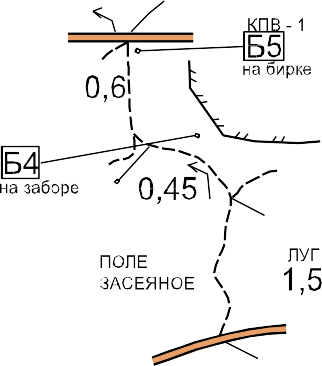 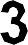 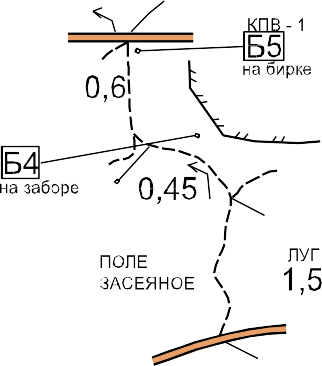 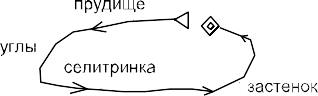 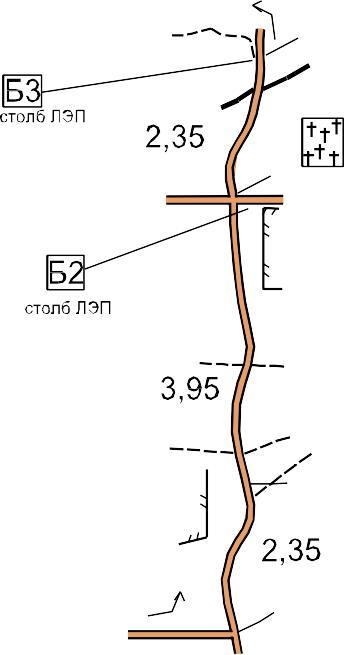 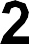 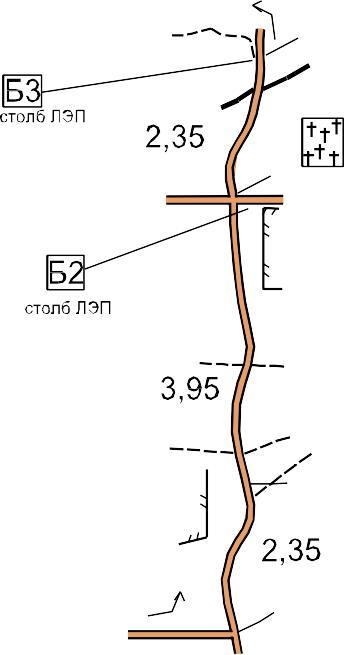 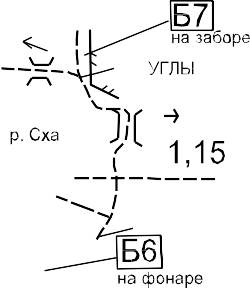 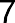 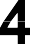 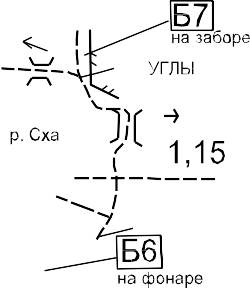 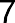 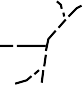 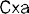 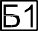 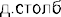 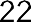 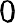 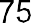 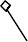 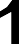 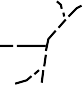 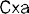 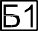 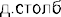 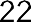 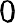 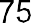 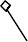 